§621.  Disposition of fundsAll money received by the board under this subchapter must be deposited in the State Treasury to the credit of a special fund to be used for carrying out the provisions of this subchapter and Title 22, chapter 258‑A, Board of Pesticides Control, and for such other expenses related to insect and pest management as provided by law.  Positions that are allocated to the fund but that do not perform functions specifically assigned to the board in this subchapter and Title 22, chapter 258‑A remain under supervision and management of the Department of Agriculture, Conservation and Forestry.  [PL 2005, c. 620, §21 (AMD); PL 2011, c. 657, Pt. W, §5 (REV).]The State Controller is authorized to advance up to $500,000 from the Board of Pesticides Control account to the Animal Welfare Fund during any state fiscal year if requested in writing by the commissioner.  The funds must be used to meet expenditures of the animal welfare program within the department.  The funds must be returned to the account before the close of the state fiscal year in which the advance was made.  [PL 2007, c. 702, §1 (NEW).]SECTION HISTORYPL 1975, c. 382, §3 (NEW). PL 1979, c. 644, §§2,8 (AMD). PL 1989, c. 878, §E20 (AMD). PL 1993, c. 410, §S2 (AMD). PL 2005, c. 620, §21 (AMD). PL 2007, c. 702, §1 (AMD). PL 2011, c. 657, Pt. W, §5 (REV). The State of Maine claims a copyright in its codified statutes. If you intend to republish this material, we require that you include the following disclaimer in your publication:All copyrights and other rights to statutory text are reserved by the State of Maine. The text included in this publication reflects changes made through the First Regular and First Special Session of the 131st Maine Legislature and is current through November 1, 2023
                    . The text is subject to change without notice. It is a version that has not been officially certified by the Secretary of State. Refer to the Maine Revised Statutes Annotated and supplements for certified text.
                The Office of the Revisor of Statutes also requests that you send us one copy of any statutory publication you may produce. Our goal is not to restrict publishing activity, but to keep track of who is publishing what, to identify any needless duplication and to preserve the State's copyright rights.PLEASE NOTE: The Revisor's Office cannot perform research for or provide legal advice or interpretation of Maine law to the public. If you need legal assistance, please contact a qualified attorney.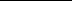 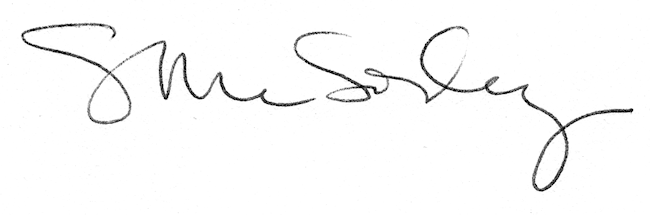 